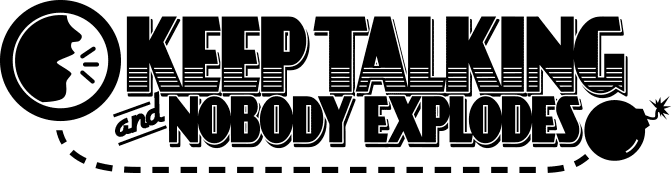 SIMPLIFIED
BOMB DEFUSAL
MANUALbombmanual.ainyaku.comVersion 1.3Verification Code: 241Wires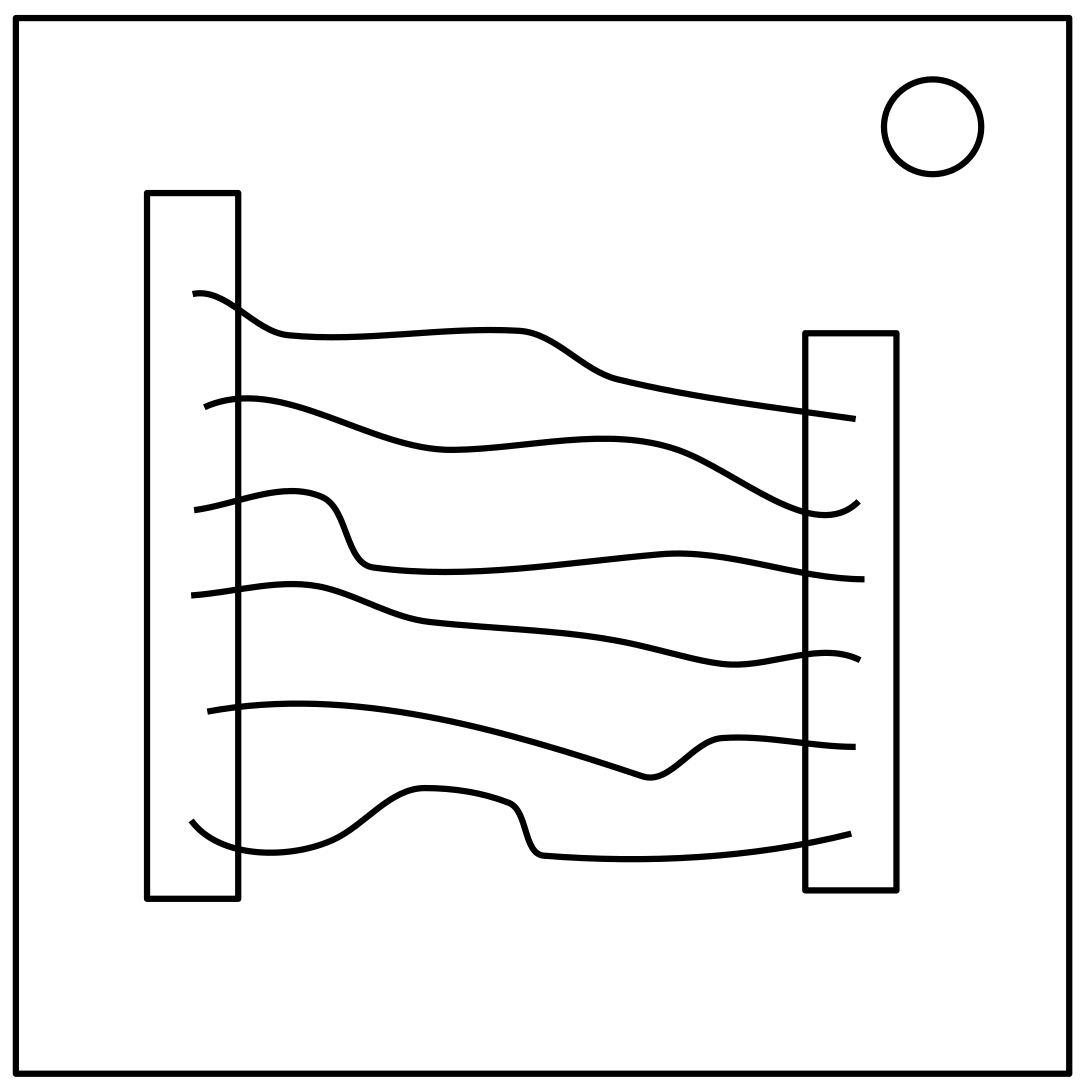 One of the wires on this module needs to be cut.Refer to the chart below to decide which wire needs to be cut.Wire ordering begins with the first on the top.Refer to the appendix for where to find serial numbers.Buttons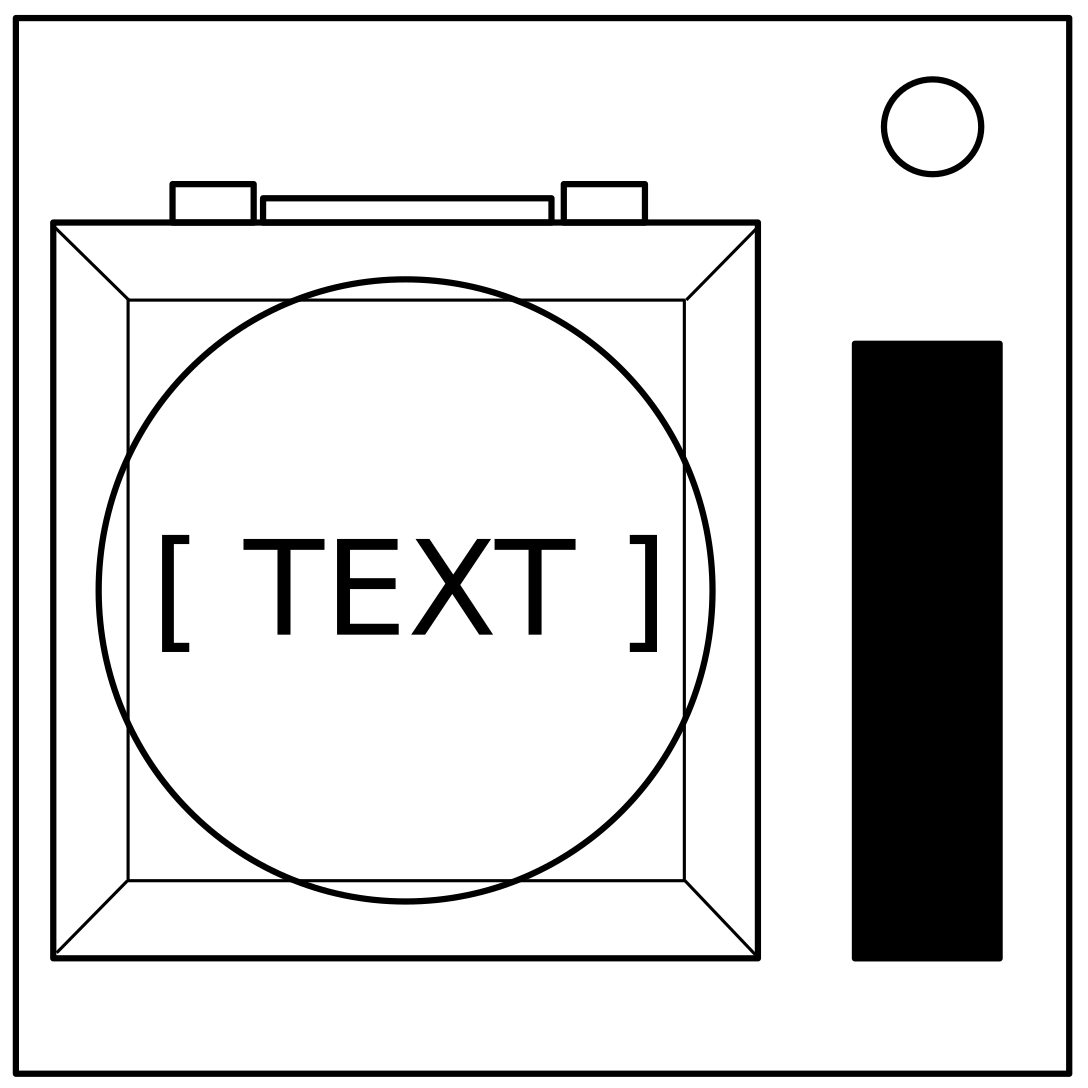 Follow these rules below in the order they are listed from top to bottom. Perform the first action that applies.If one of the rules applies, refer to the box of the same color on the right (or follow the lines if printed in black and white).Refer to the appendix for where to find batteries and indicators.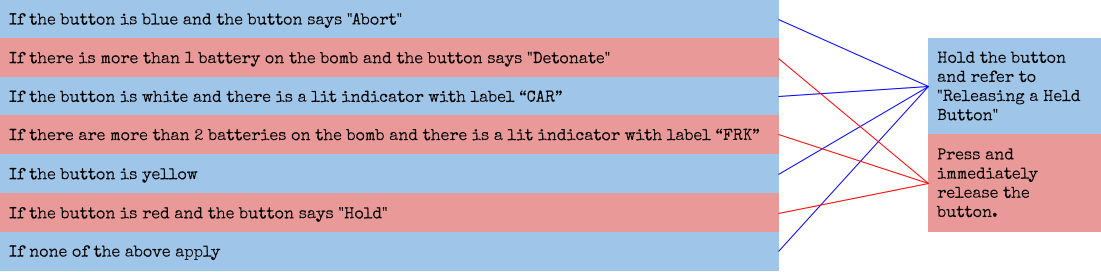 Releasing a Held Button If you start holding the button down, a colored strip will light up on the right side of the module. Based on its color, you must release the button at a specific point in time.Blue strip: release when the countdown timer has a 4 in any position.Yellow strip: release when the countdown timer has a 5 in any position.Red or white strip: release when the countdown timer has a 1 in any position.Symbols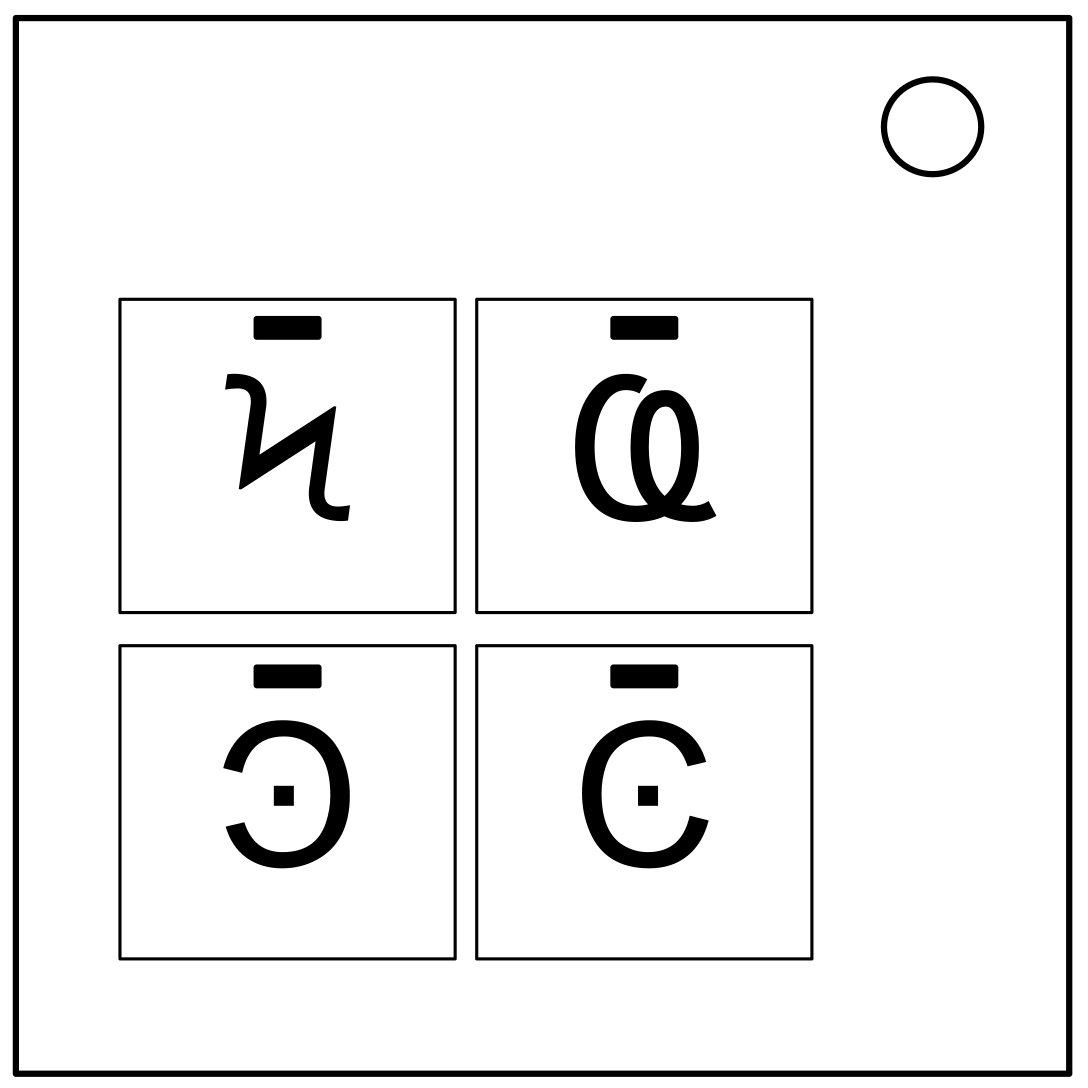 aka keypadsOnly one column below has all four of the symbols from the keypad.Press the four buttons in the order their symbols appear from top to bottom within that column.      *   Try to describe the symbols by relating them to real objects.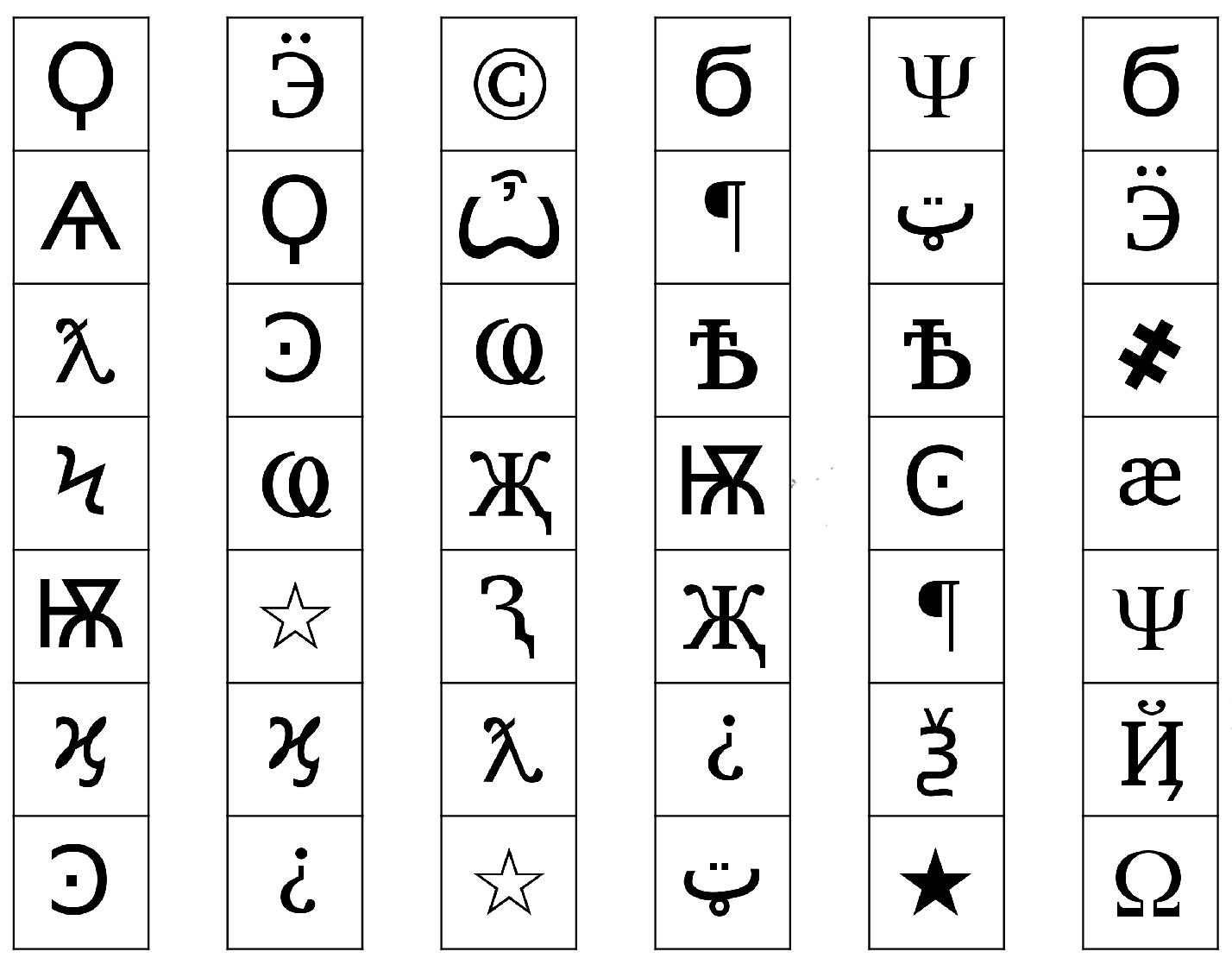 Simon Says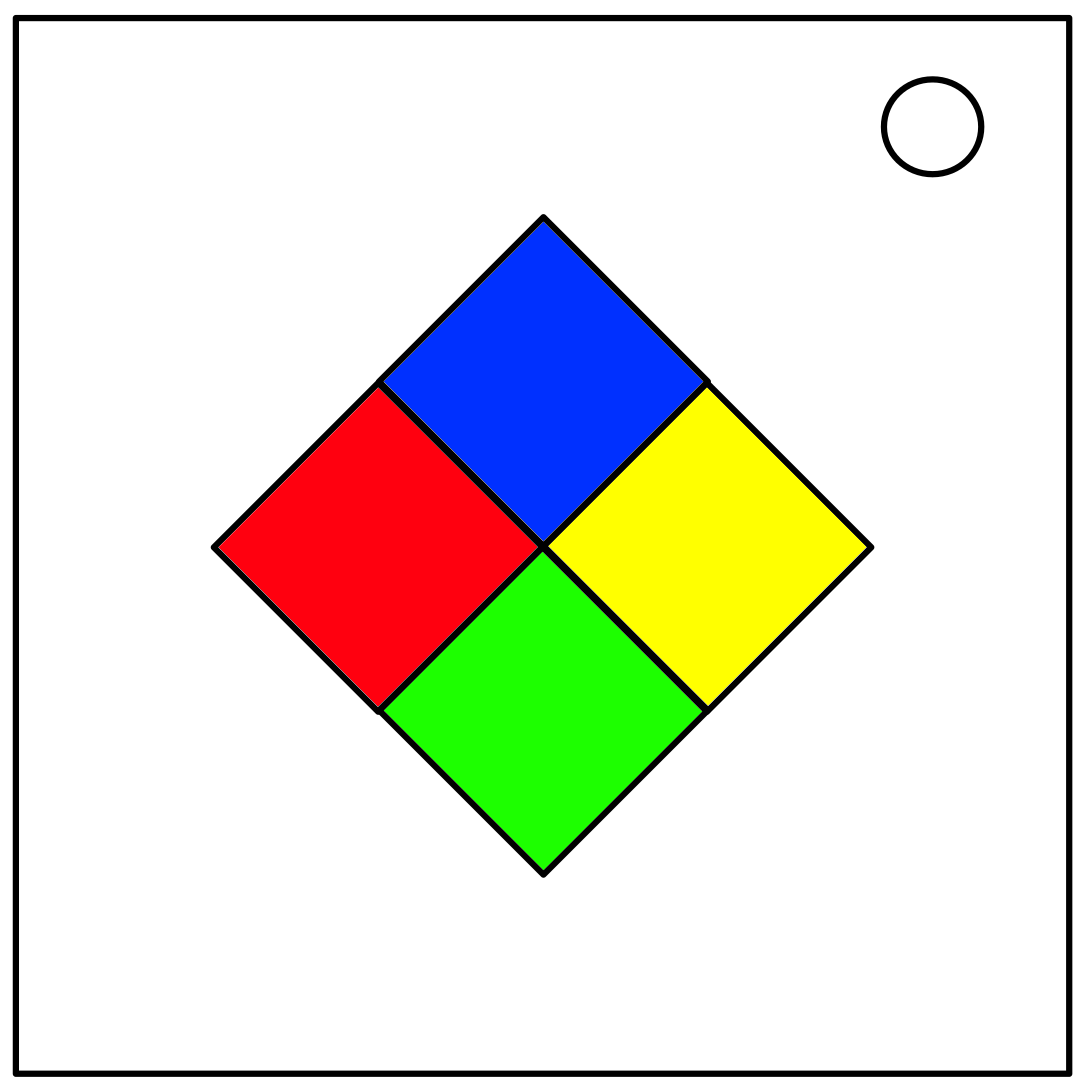 One of the four colored buttons will flash.Use the table below to choose which button should be pressed.The sequence will lengthen by one each time you correctly enter a sequence.Keep pressing the buttons until the module is disarmed.Refer to the appendix for where to find serial numbers.Word Module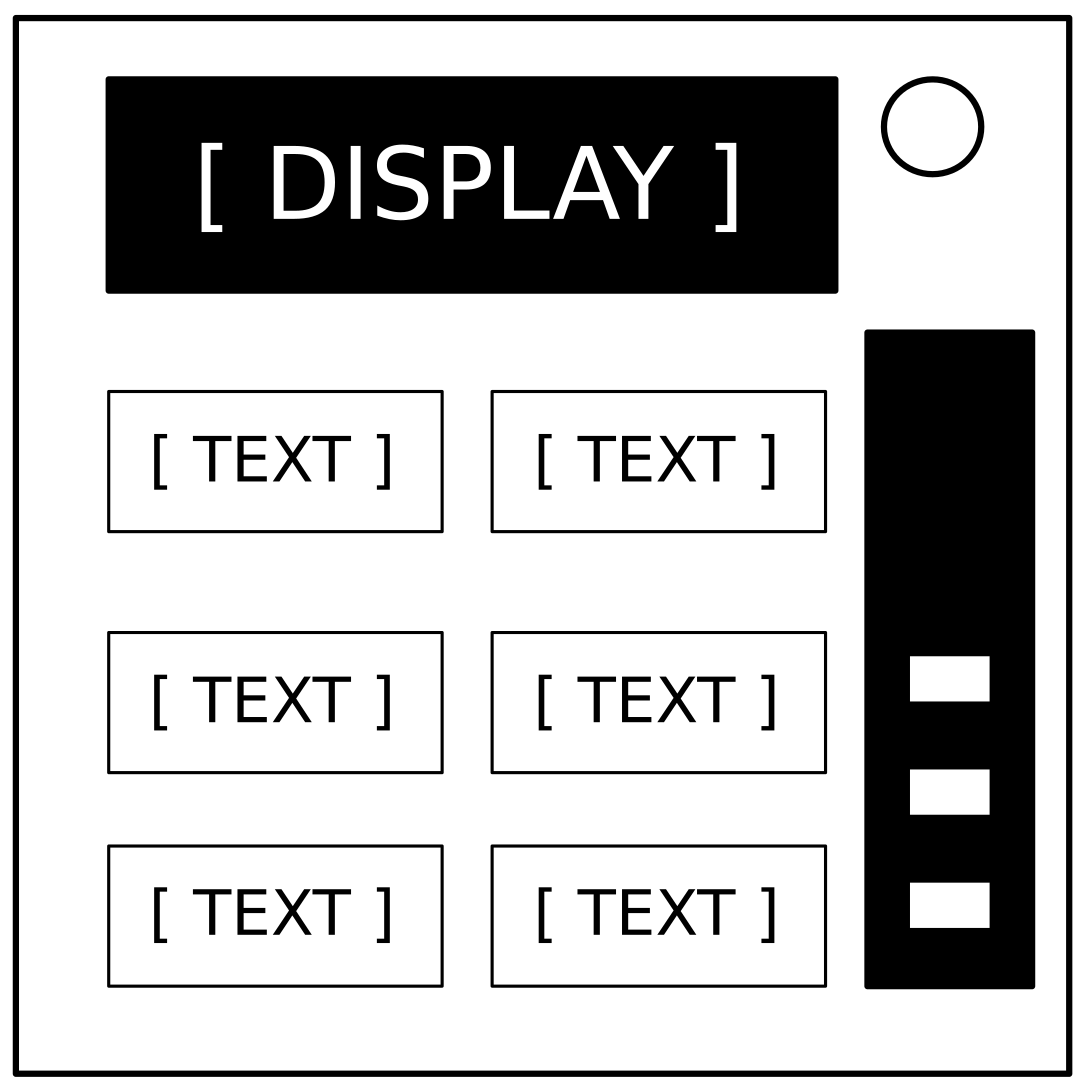 aka who’s on firstAsk the defuser to read the word on the display. *Find that word in one of the tables below. **Ask the defuser to read the word in the space with the eye on it. *Find that word on the chart on the next page. **Tell the defuser to press the first word that appears on the list next to that word. *Repeat until the module has been disarmed.       *  Make sure to spell the word to prevent confusion.     **  Some of the words on this document are in alphabetical order so you can find theword easier.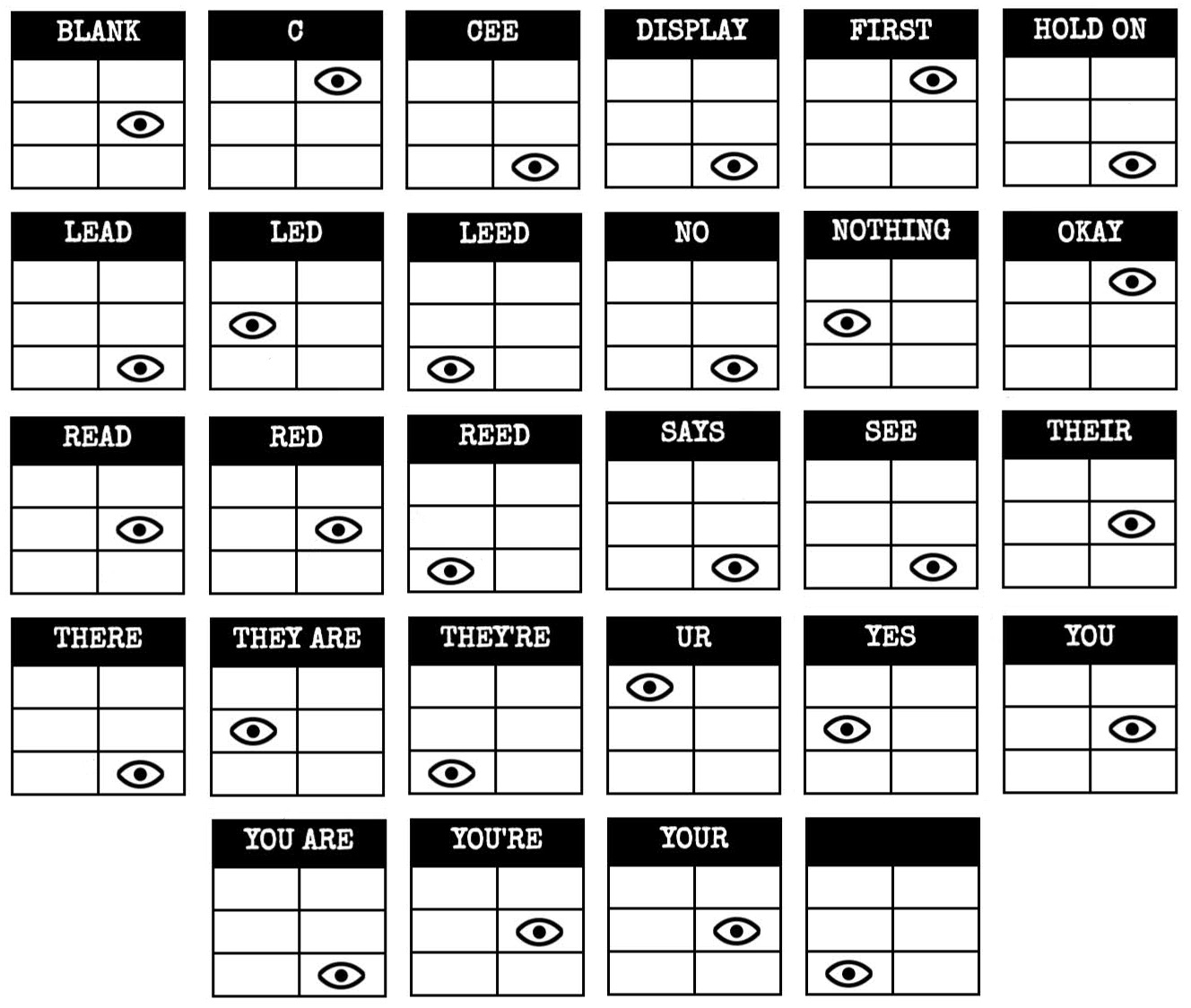 Number Module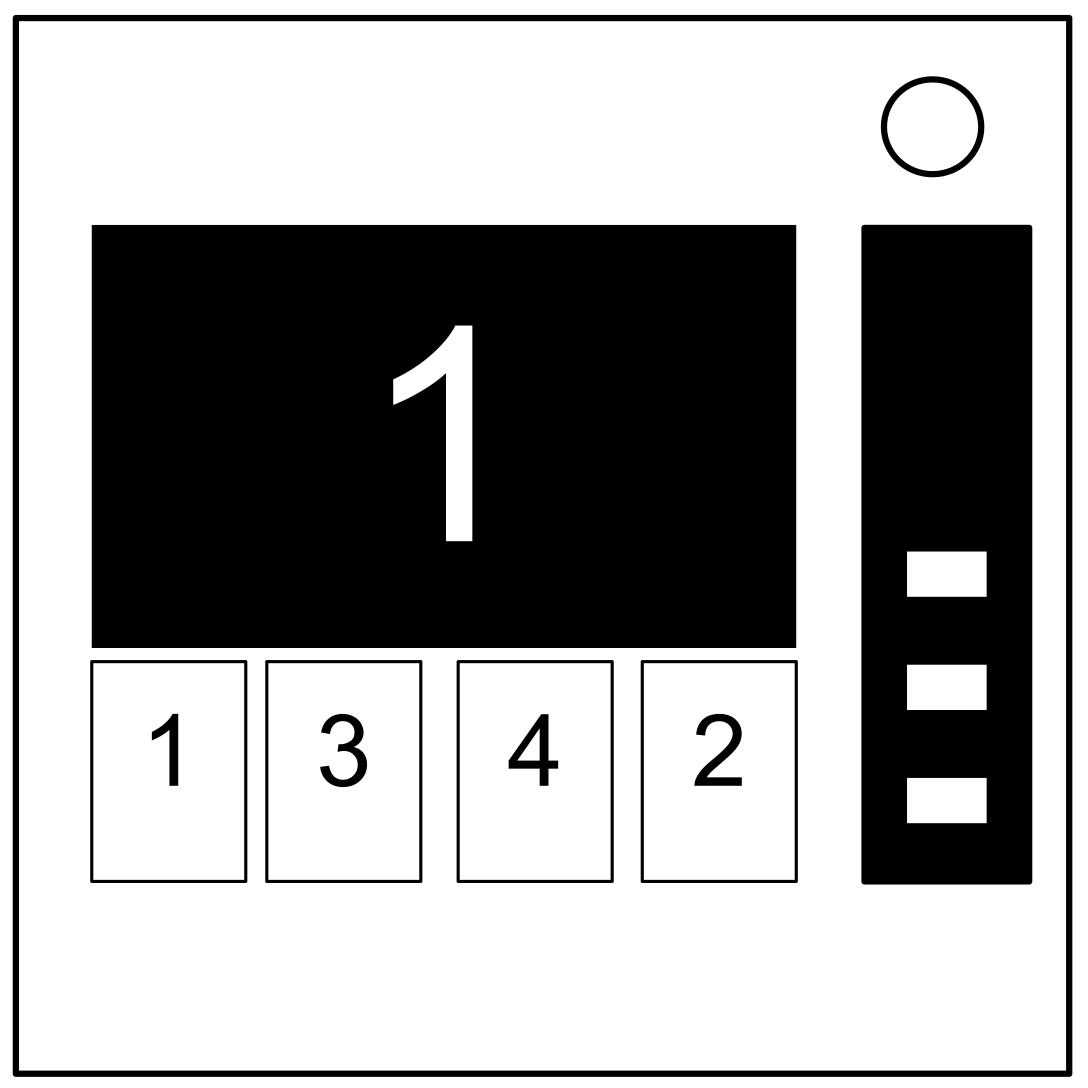 aka memoryOne of the 4 buttons on this module needs to be pressed.Use the table below to figure out which button is the correct one.Complete all 5 stages to disarm the module.Pressing an incorrect button will reset the module back to stage 1.Button positions are ordered from left to right.      *   Make sure to write down the position and label of each button pressed just in	case it is needed later on.Morse Code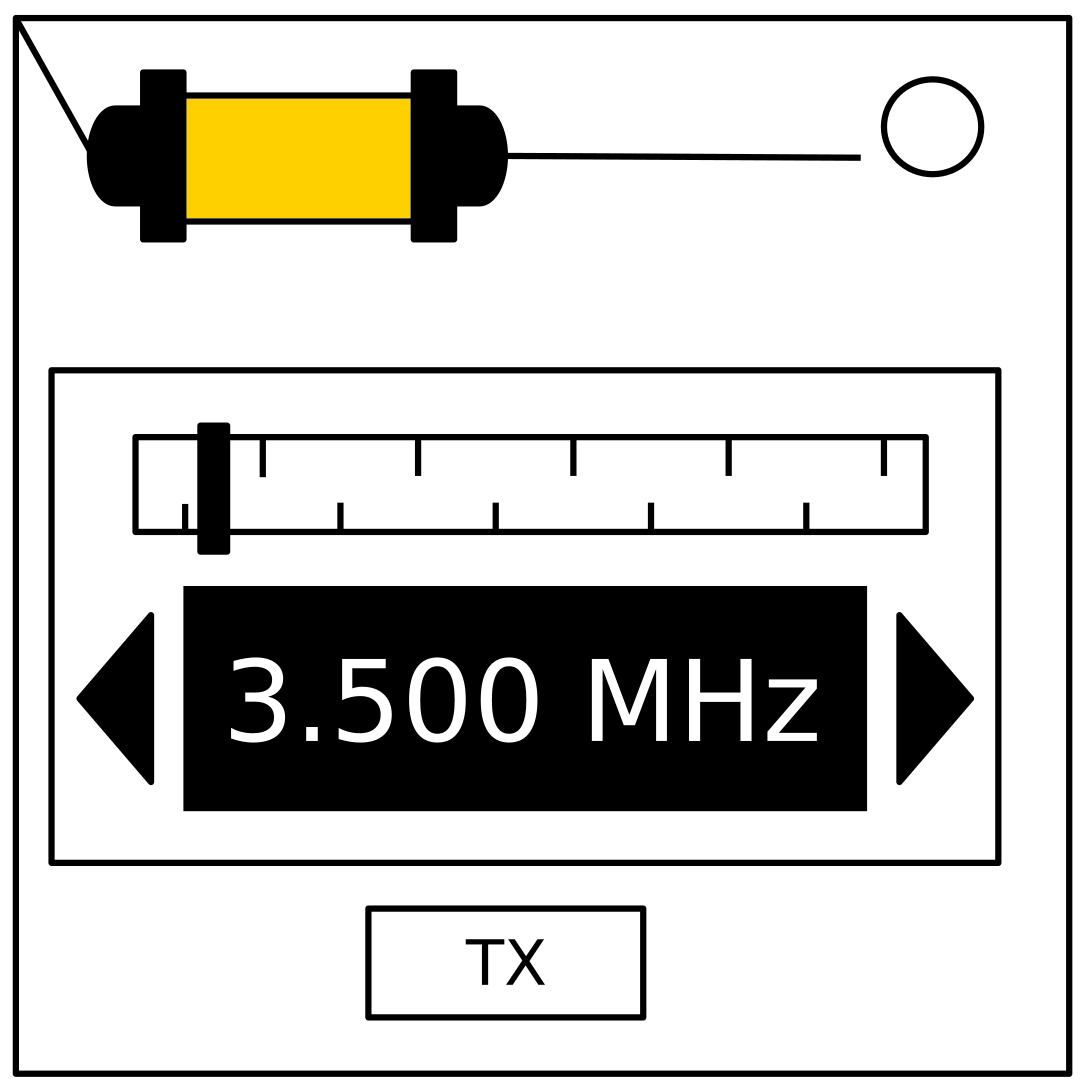 On this module, there will be a flashing light.Use the chart below to spell one of the words in the table. *A short flash represents a dot.A long flash represents a dash.There is a long gap between letters.There is a very long gap before the word repeats.Once the word is identified, set the corresponding frequency and press the transmit (TX) button.      *   Instead of using the chart, you may find a morse code keyboard easier to use.Complicated Wires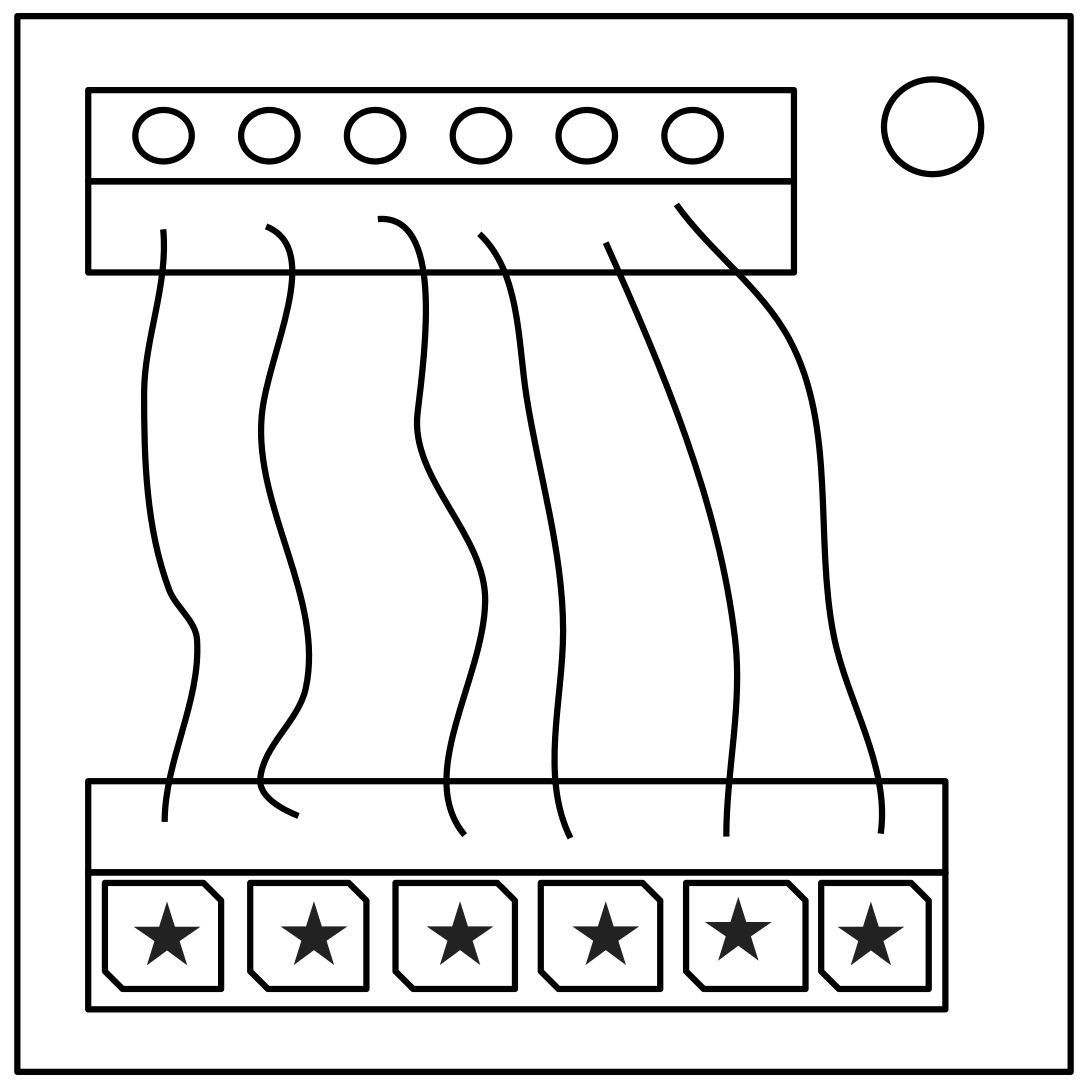 On each wire, there is an LED above the wire and a space for a star symbol below the wire.For each wire in this module, use the diagram below to decide whether or not to cut the wire. *Some wires may be striped with multiple colors.Refer to the appendix for where to find batteries, parallel ports, and serial numbers.      *   All right arrows mean true and all left arrows mean false.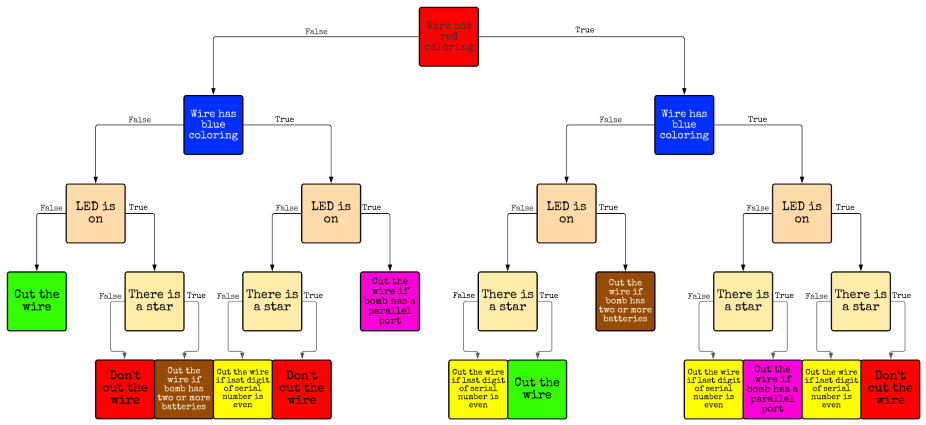       *   If you can not see the chart well, here are the 9 types of squares: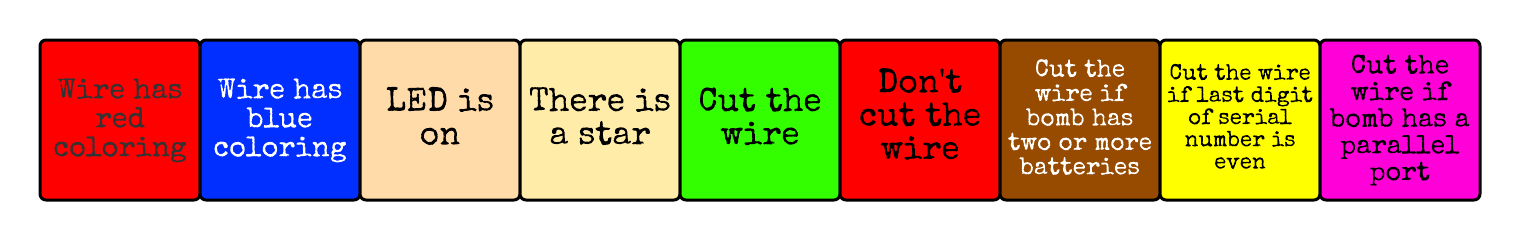 Wire Panels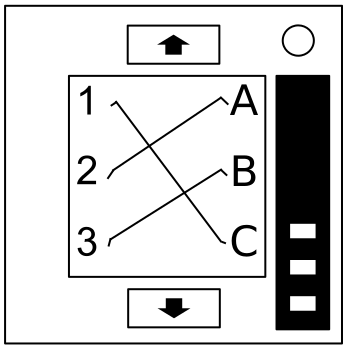 aka wire sequencesWithin this module, there are several panels with wires on them.Use the chart below to decide which wires should be cut on each panel.Do not switch to the next panel until you are sure that you have cut all necessary wires on the current panel, but you can go back at any time.The number of wire occurrences adds up over all panels within the module.Mazes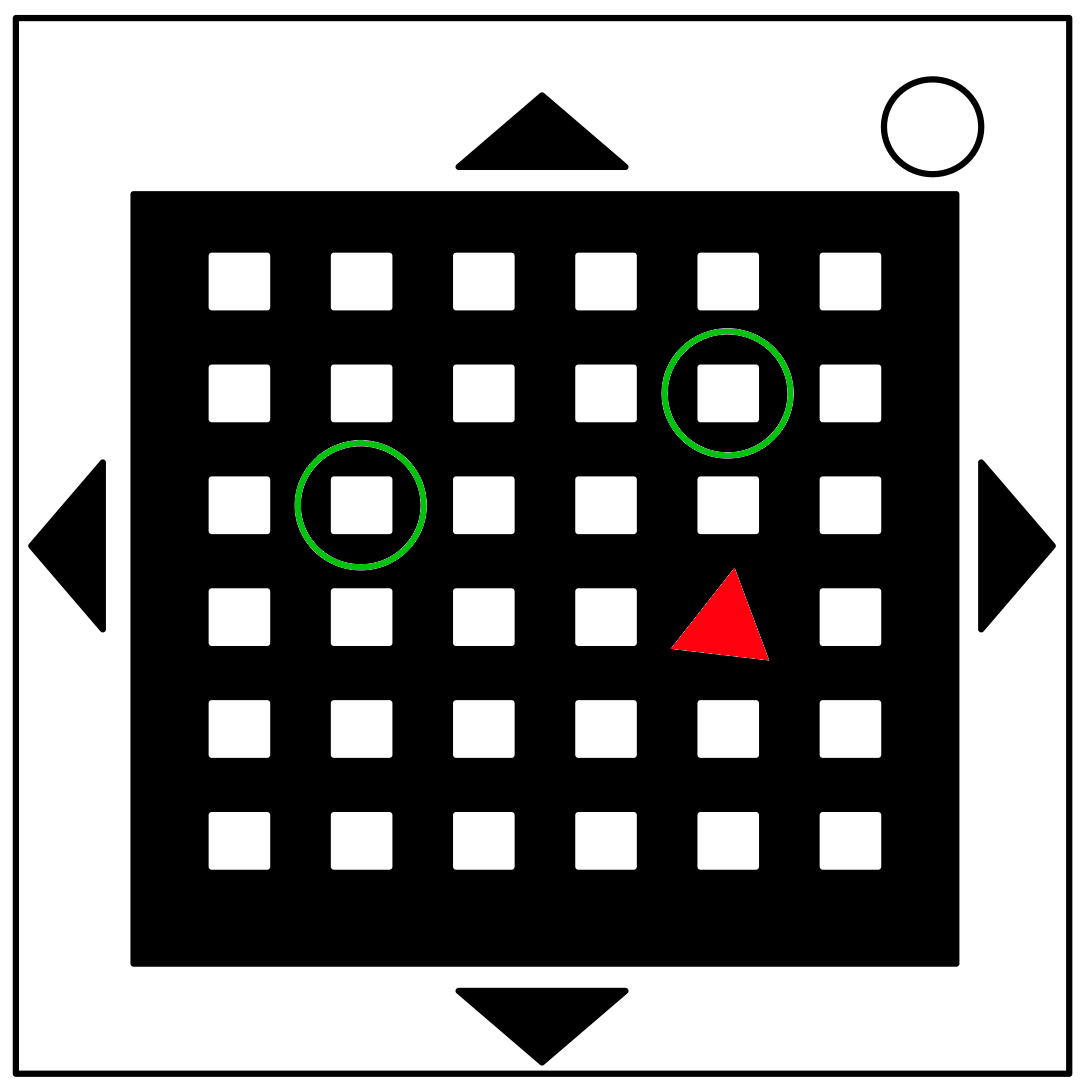 Find the maze with matching circular markings.The defuser must navigate the white dot to the red triangle using the arrow buttons without touching the lines (the white dot can touch the circles though).The defuser cannot see the lines.Passwords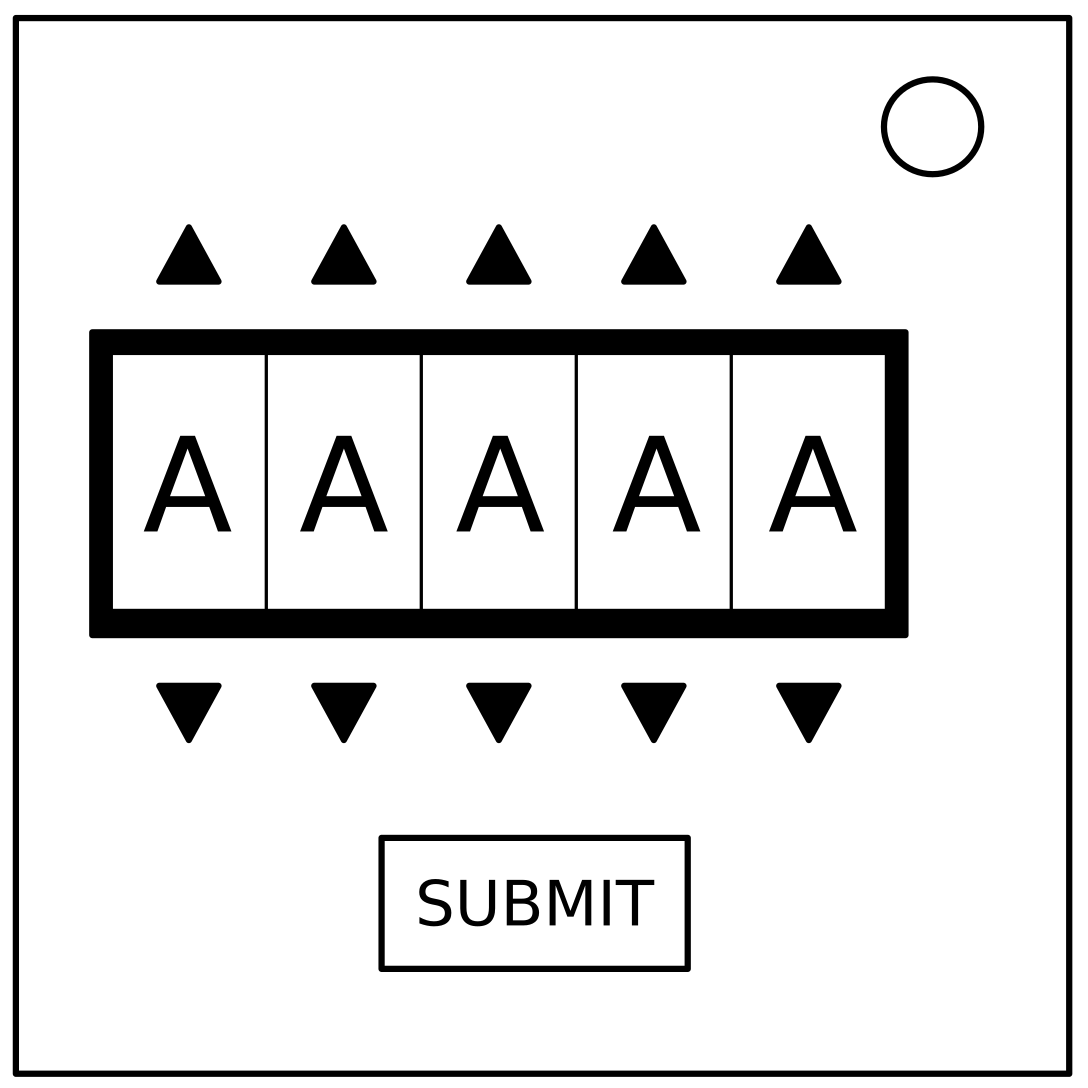 The buttons above and below each letter will cycle through the letter possibilities for that position.Only one password below can be made with those letters.Press the submit button once the correct word has been set.  about after again below couldevery first found great houselarge learn never other placeplant point right small soundspell still study their therethese thing think three waterwhere which world would writeVenting Gas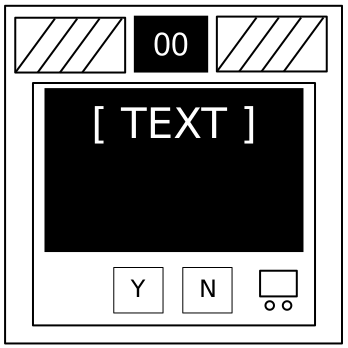 Respond to the computer prompts by pressing "Y" for "Yes" or "N" for "No".Respond “Yes” if asked to vent gas.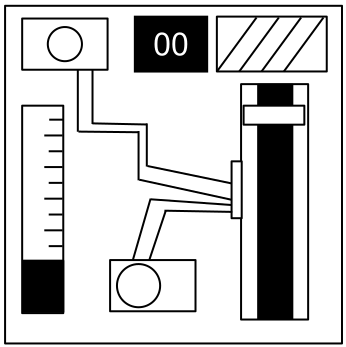 Capacitorsaka capacitor dischargeThe capacitor will continuously charge while defusing the bomb.Discharge the capacitor before the timer hits 0 by holding down the lever.Knobs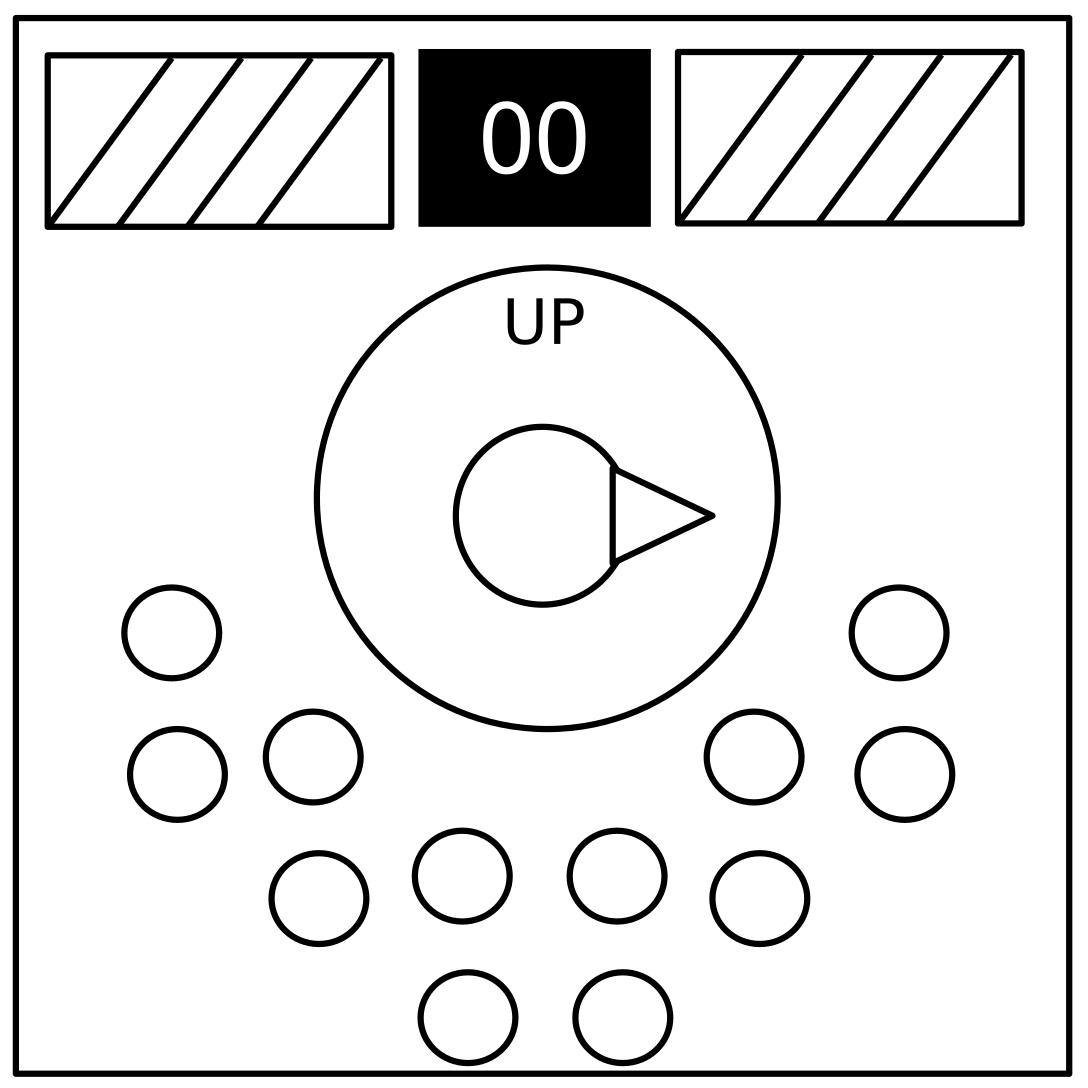 Note: This will be updated in a later version of this manual.The knob can be turned to one of four different positions.The knob must be in the correct position when this module's timer hits zero.The correct position can be determined by the on/off configuration of the twelve LEDs.Knob positions are relative to the "UP" label, which may have rotated.LED Configurations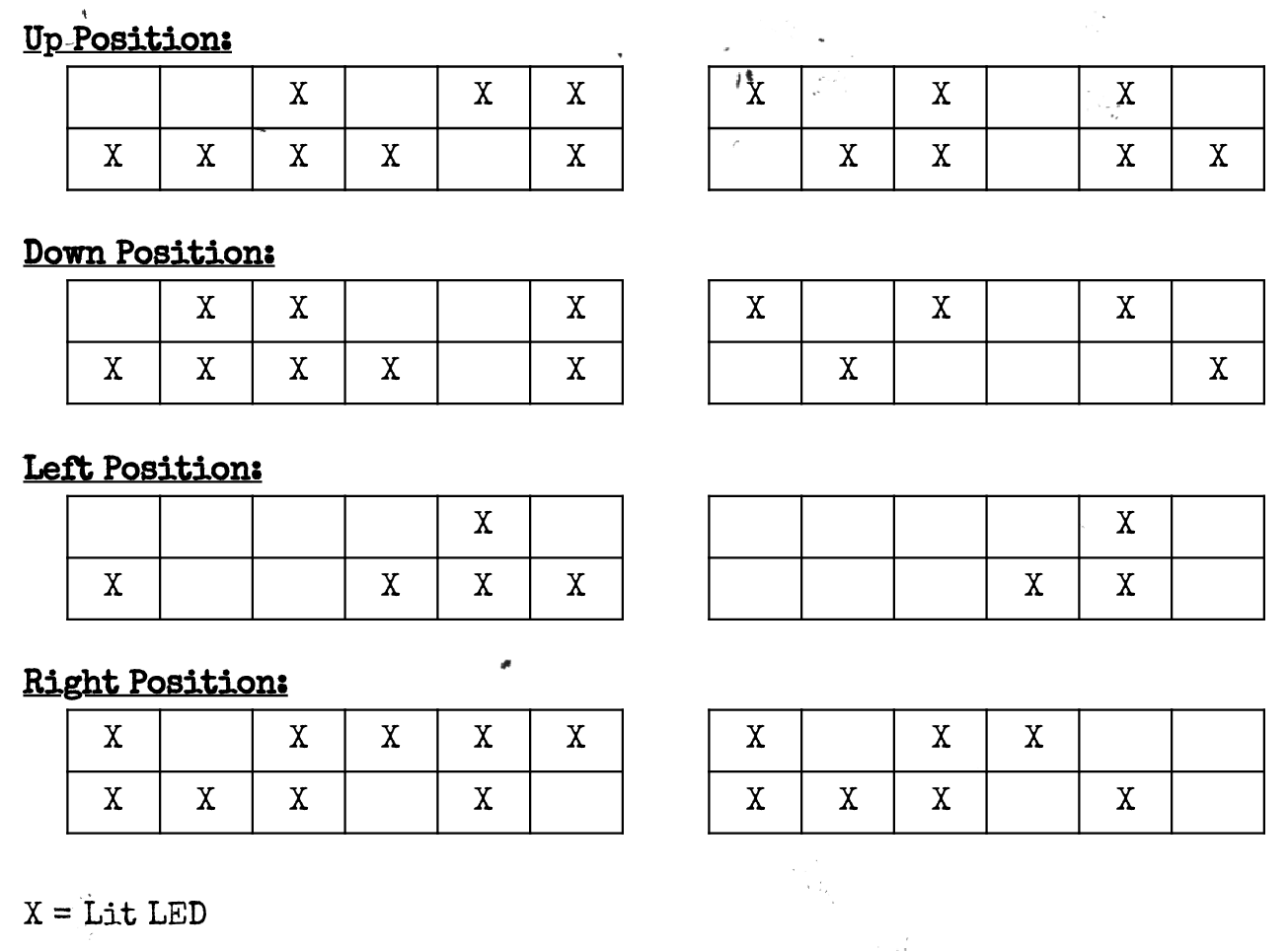 Appendix A: IndicatorsLabeled indicator lights can be found on the sides of the bomb casing.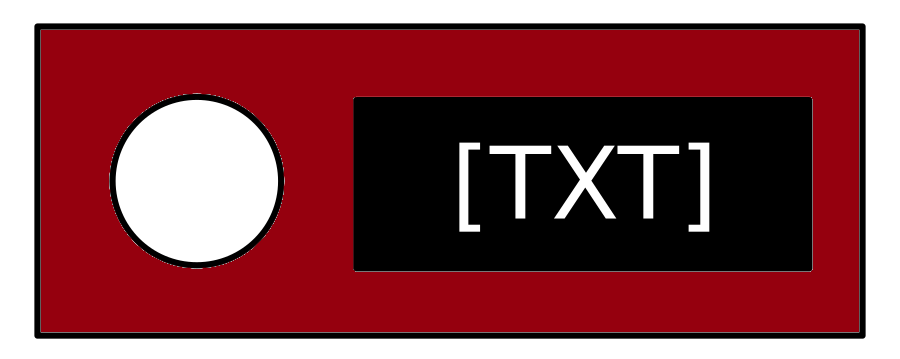 Appendix B: BatteriesBatteries can be found within enclosures on the sides of the bomb casing.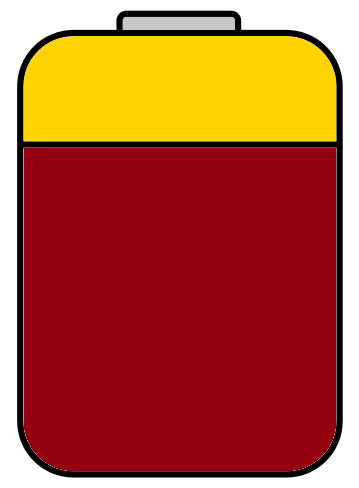 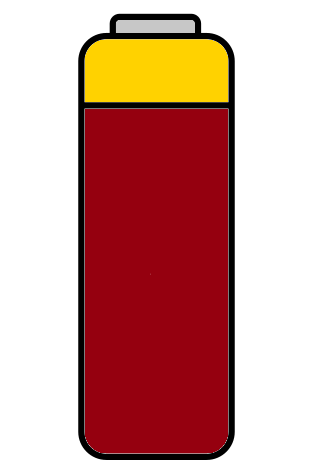 Appendix C: Parallel PortsParallel ports can be found on the sides of the bomb casing.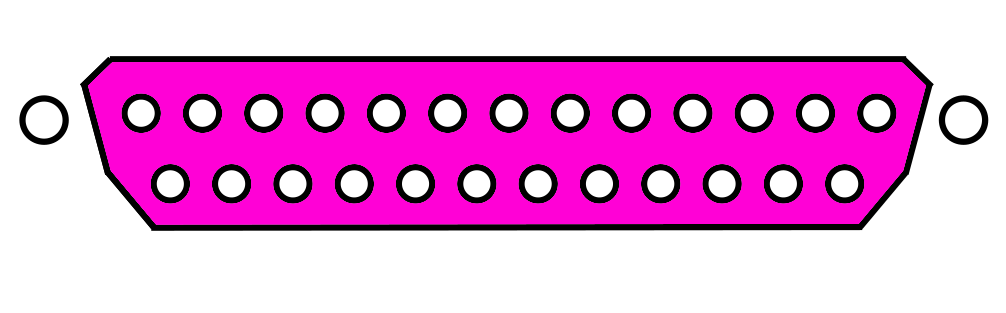 Appendix D: Serial NumbersSerial numbers can be found on the sides of the bomb casing.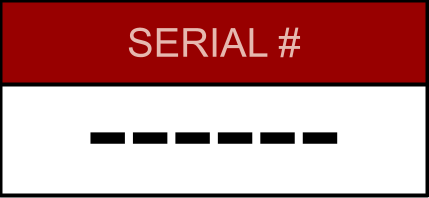 There are 3 wiresThere are no red wiresCut the second wireThere are 3 wiresThe last wire is whiteCut the last wireThere are 3 wiresThere is more than one blue wireCut the last blue wireThere are 3 wiresOtherwiseCut the last wireThere are 4 wiresThere is more than one red wire and the last digit of the serial number is oddCut the last red wireThere are 4 wiresThe last wire is yellow and there are no red wiresCut the first wireThere are 4 wiresThere is exactly one blue wireCut the first wireThere are 4 wiresThere is more than one yellow wireCut the last wireThere are 4 wiresOtherwiseCut the second wireThere are 5 wiresThe last wire is black and the last digit of the serial number is oddCut the fourth wireThere are 5 wiresThere is exactly one red wire and there is more than one yellow wireCut the first wireThere are 5 wiresThere are no black wiresCut the second wireThere are 5 wiresOtherwiseCut the first wireThere are 6 wiresThere are no yellow wires and the last digit of the serial number is oddCut the third wireThere are 6 wiresThere is exactly one yellow wire and there is more than one white wireCut the fourth wireThere are 6 wiresThere are no red wiresCut the last wireThere are 6 wiresOtherwiseCut the fourth wireRed FlashBlue FlashGreen FlashYellow FlashSerial number has a vowelNo StrikesBlue Red Yellow GreenSerial number has a vowel1 StrikeYellow Green Blue RedSerial number has a vowel2 StrikesGreen Red Yellow BlueSerial number has no vowelNo StrikesBlue Yellow Green RedSerial number has no vowel1 StrikeRed Blue Yellow GreenSerial number has no vowel2 StrikesYellow Green Blue RedBLANK WAIT, RIGHT, OKAY, MIDDLE, BLANK, PRESS, READY, NOTHING, NO, WHAT, LEFT, UHHH, YES, FIRSTDONE SURE, UH HUH, NEXT, WHAT?, YOUR, UR, YOU'RE, HOLD, LIKE, YOU, U, YOU ARE, UH UH, DONEFIRST LEFT, OKAY, YES, MIDDLE, NO, RIGHT, NOTHING, UHHH, WAIT, READY, BLANK, WHAT, PRESS, FIRSTHOLD YOU ARE, U, DONE, UH UH, YOU, UR, SURE, WHAT?, YOU'RE, NEXT, HOLD, UH HUH, YOUR, LIKELEFT RIGHT, LEFT, FIRST, NO, MIDDLE, YES, BLANK, WHAT, UHHH, WAIT, PRESS, READY, OKAY, NOTHINGLIKE YOU'RE, NEXT, U, UR, HOLD, DONE, UH UH, WHAT?, UH HUH, YOU, LIKE, SURE, YOU ARE, YOURMIDDLE BLANK, READY, OKAY, WHAT, NOTHING, PRESS, NO, WAIT, LEFT, MIDDLE, RIGHT, FIRST, UHHH, YESNEXT WHAT?, UH HUH, UH UH, YOUR, HOLD, SURE, NEXT, LIKE, DONE, YOU ARE, UR, YOU'RE, U, YOUNO BLANK, UHHH, WAIT, FIRST, WHAT, READY, RIGHT, YES, NOTHING, LEFT, PRESS, OKAY, NO, MIDDLENOTHING UHHH, RIGHT, OKAY, MIDDLE, YES, BLANK, NO, PRESS, LEFT, WHAT, WAIT, FIRST, NOTHING, READYOKAY MIDDLE, NO, FIRST, YES, UHHH, NOTHING, WAIT, OKAY, LEFT, READY, BLANK, PRESS, WHAT, RIGHTPRESS RIGHT, MIDDLE, YES, READY, PRESS, OKAY, NOTHING, UHHH, BLANK, LEFT, FIRST, WHAT, NO, WAITREADYYES, OKAY, WHAT, MIDDLE, LEFT, PRESS, RIGHT, BLANK, READY, NO, FIRST, UHHH, NOTHING, WAITRIGHT YES, NOTHING, READY, PRESS, NO, WAIT, WHAT, RIGHT, MIDDLE, LEFT, UHHH, BLANK, OKAY, FIRSTSURE YOU ARE, DONE, LIKE, YOU'RE, YOU, HOLD, UH HUH, UR, SURE, U, WHAT?, NEXT, YOUR, UH UHU UH HUH, SURE, NEXT, WHAT?, YOU'RE, UR, UH UH, DONE, U, YOU, LIKE, HOLD, YOU ARE, YOURUH HUH UH HUH, YOUR, YOU ARE, YOU, DONE, HOLD, UH UH, NEXT, SURE, LIKE, YOU'RE, UR, U, WHAT?UH UH UR, U, YOU ARE, YOU'RE, NEXT, UH UH, DONE, YOU, UH HUH, LIKE, YOUR, SURE, HOLD, WHAT?UHHH READY, NOTHING, LEFT, WHAT, OKAY, YES, RIGHT, NO, PRESS, BLANK, UHHH, MIDDLE, WAIT, FIRSTUR DONE, U, UR, UH HUH, WHAT?, SURE, YOUR, HOLD, YOU'RE, LIKE, NEXT, UH UH, YOU ARE, YOUWAIT UHHH, NO, BLANK, OKAY, YES, LEFT, FIRST, PRESS, WHAT, WAIT, NOTHING, READY, RIGHT, MIDDLEWHAT UHHH, WHAT, LEFT, NOTHING, READY, BLANK, MIDDLE, NO, OKAY, FIRST, WAIT, YES, PRESS, RIGHTWHAT? YOU, HOLD, YOU'RE, YOUR, U, DONE, UH UH, LIKE, YOU ARE, UH HUH, UR, NEXT, WHAT?, SUREYES OKAY, RIGHT, UHHH, MIDDLE, FIRST, WHAT, PRESS, READY, NOTHING, YES, LEFT, BLANK, NO, WAITYOU SURE, YOU ARE, YOUR, YOU'RE, NEXT, UH HUH, UR, HOLD, WHAT?, YOU, UH UH, LIKE, DONE, UYOU ARE YOUR, NEXT, LIKE, UH HUH, WHAT?, DONE, UH UH, HOLD, YOU, U, YOU'RE, SURE, UR, YOU AREYOU'RE YOU, YOU'RE, UR, NEXT, UH UH, YOU ARE, U, YOUR, WHAT?, UH HUH, SURE, DONE, LIKE, HOLDYOUR UH UH, YOU ARE, UH HUH, YOUR, NEXT, UR, SURE, U, YOU'RE, YOU, WHAT?, HOLD, LIKE, DONEStage 1If the display is 1Press the button in the second positionStage 1If the display is 2Press the button in the second positionStage 1If the display is 3Press the button in the third positionStage 1If the display is 4Press the button in the fourth positionStage 2If the display is 1Press the button labeled "4"Stage 2If the display is 2Press the button in the same position as you pressed in stage 1Stage 2If the display is 3Press the button in the first positionStage 2If the display is 4Press the button in the same position as you pressed in stage 1Stage 3If the display is 1Press the button with the same label you pressed in stage 2Stage 3If the display is 2Press the button with the same label you pressed in stage 1Stage 3If the display is 3Press the button in the third positionStage 3If the display is 4Press the button labeled "4"Stage 4If the display is 1Press the button in the same position as you pressed in stage 1Stage 4If the display is 2Press the button in the first positionStage 4If the display is 3 Press the button in the same position as you pressed in stage 2Stage 4If the display is 4 Press the button in the same position as you pressed in stage 2Stage 5If the display is 1Press the button with the same label you pressed in stage 1Stage 5If the display is 2Press the button with the same label you pressed in stage 2Stage 5If the display is 3 Press the button with the same label you pressed in stage 4Stage 5If the display is 4Press the button with the same label you pressed in stage 3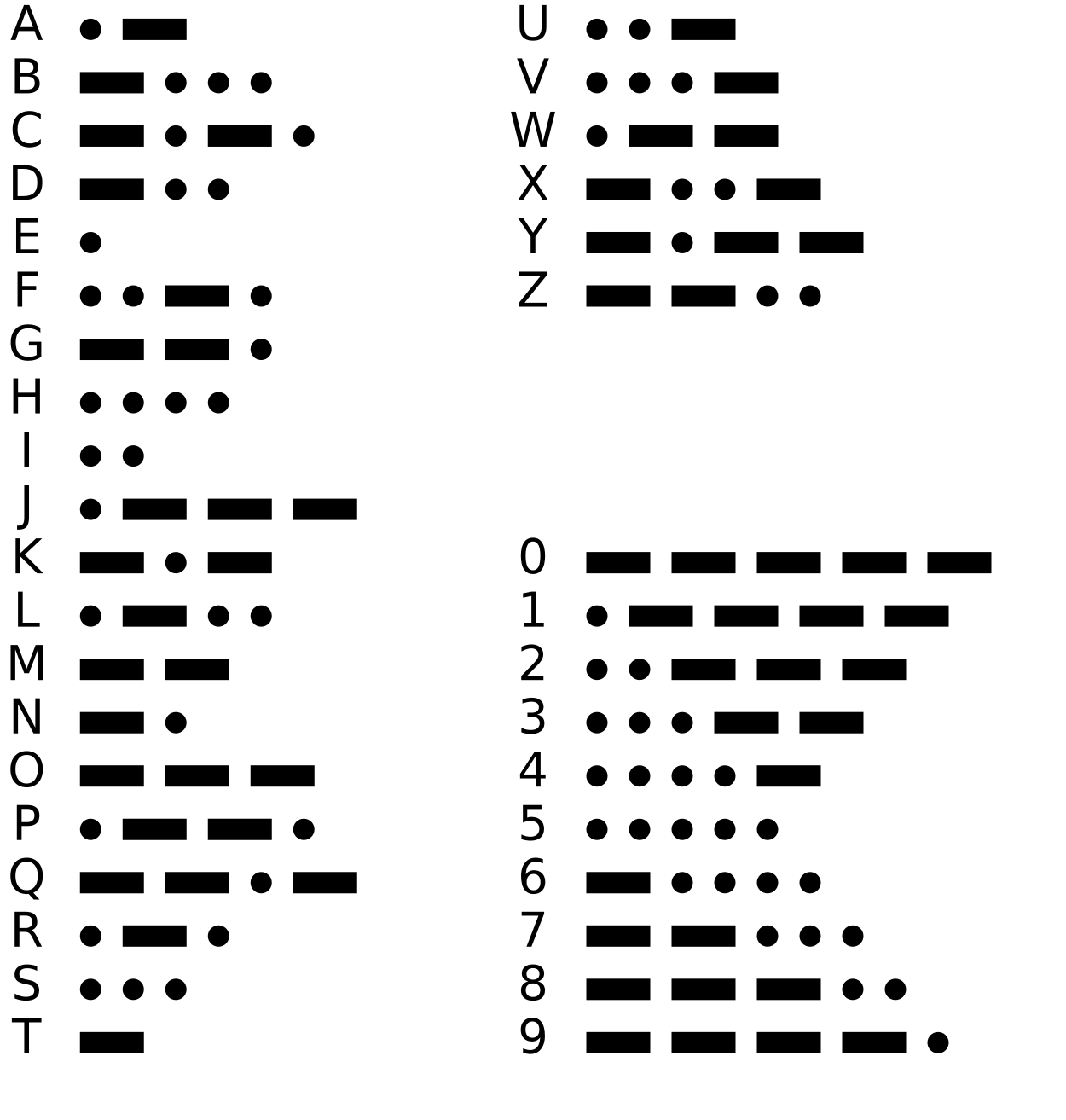 If the word isRespond at frequencybeats 3.505 MHzbistro 3.552 MHzbombs 3.565 MHzboxes 3.535 MHzbreak 3.572 MHzbrick 3.575 MHzflick 3.555 MHzhalls 3.515 MHzleaks 3.542 MHzshell 3.505 MHzslick 3.522 MHzsteak 3.582 MHzsting 3.592 MHzstrobe 3.545 MHztrick 3.532 MHzvector 3.595 MHzRed Wire OccurrencesRed Wire OccurrencesBlue Wire OccurrencesBlue Wire OccurrencesBlack Wire OccurrencesBlack Wire OccurrencesWire OccurrenceCut if connected toWire OccurrenceCut if connected toWire OccurrenceCut if connected toFirst red occurrenceCFirst blue occurrenceBFirst black occurrenceAny wireSecond red occurrenceBSecond blue occurrenceA or CSecond black occurrenceA or CThird red occurrenceAThird blue occurrenceBThird black occurrenceBFourth red occurrenceA or CFourth blue occurrenceAFourth black occurrenceA or CFifth red occurrenceBFifth blue occurrenceBFifth black occurrenceBSixth red occurrenceA or CSixth blue occurrenceB or CSixth black occurrenceB or CSeventh red occurrenceAny wireSeventh blue occurrenceCSeventh black occurrenceA or BEighth red occurrenceA or BEighth blue occurrenceA or CEighth black occurrenceCNinth red occurrenceBNinth blue occurrenceANinth black occurrenceC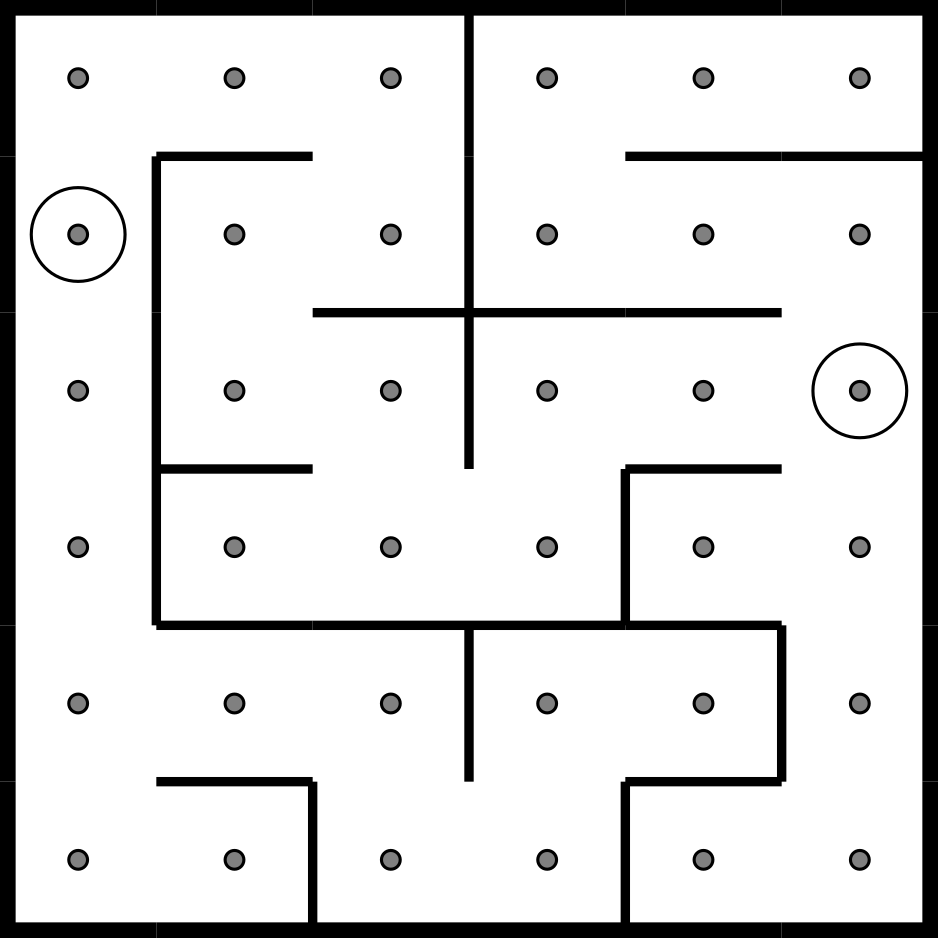 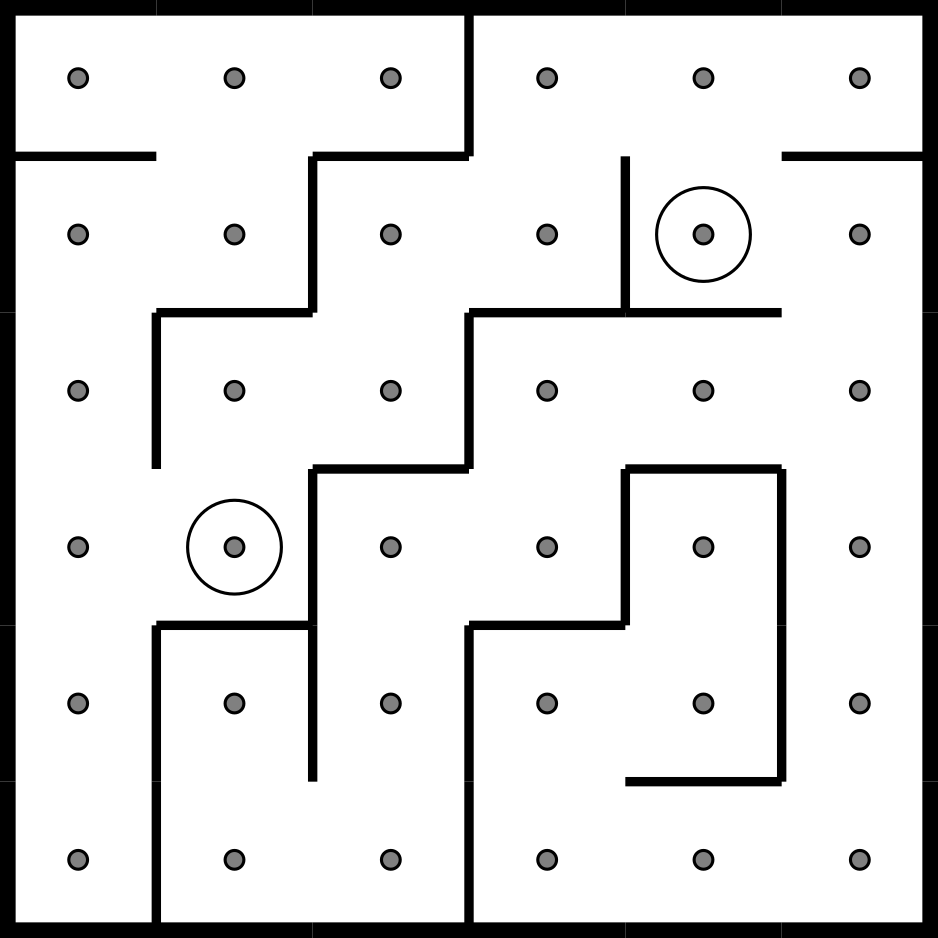 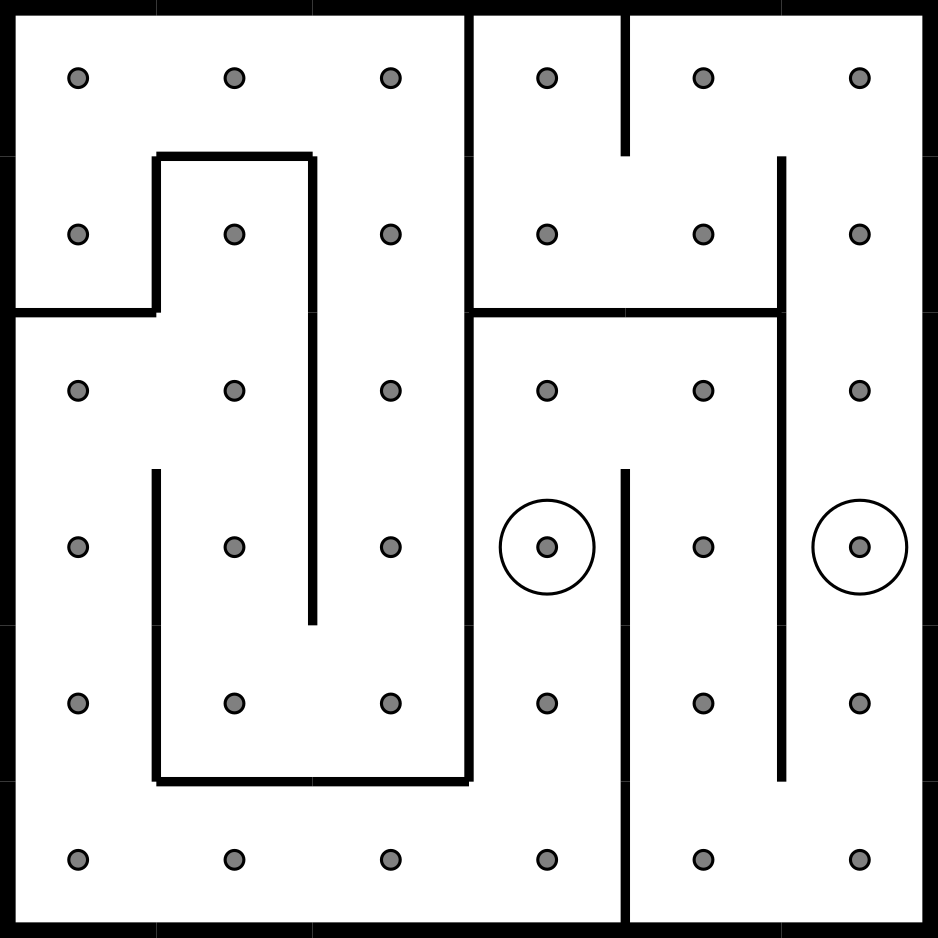 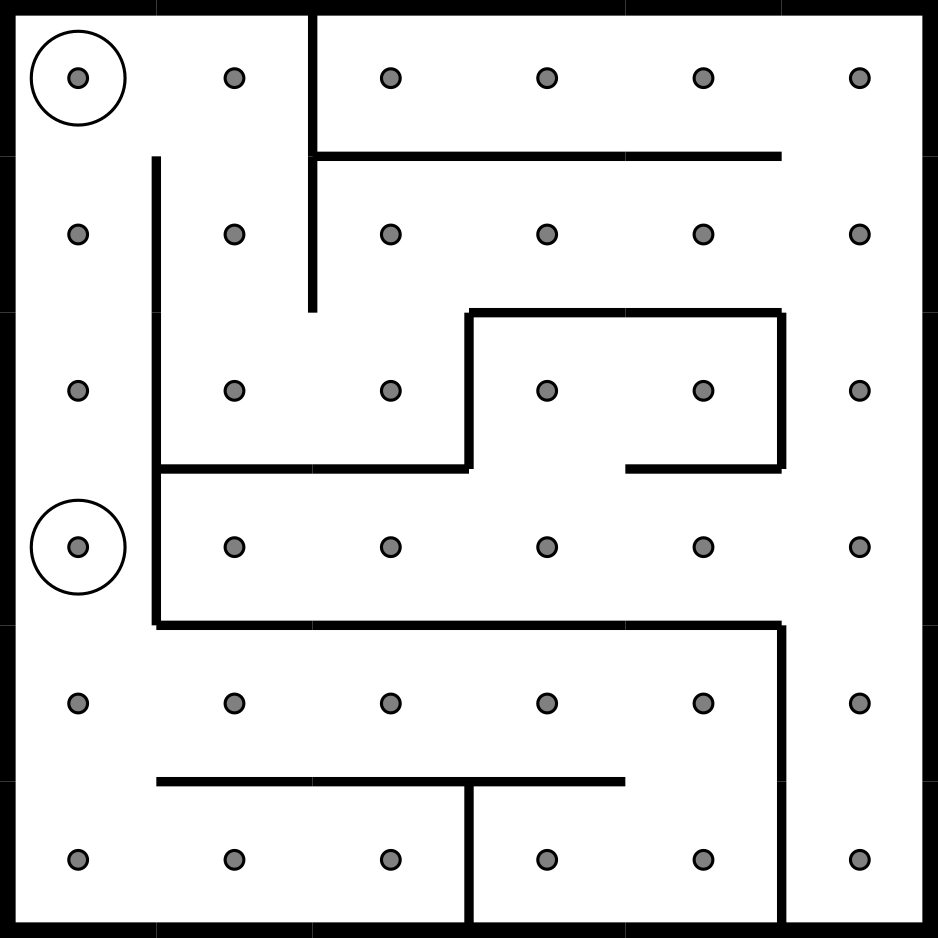 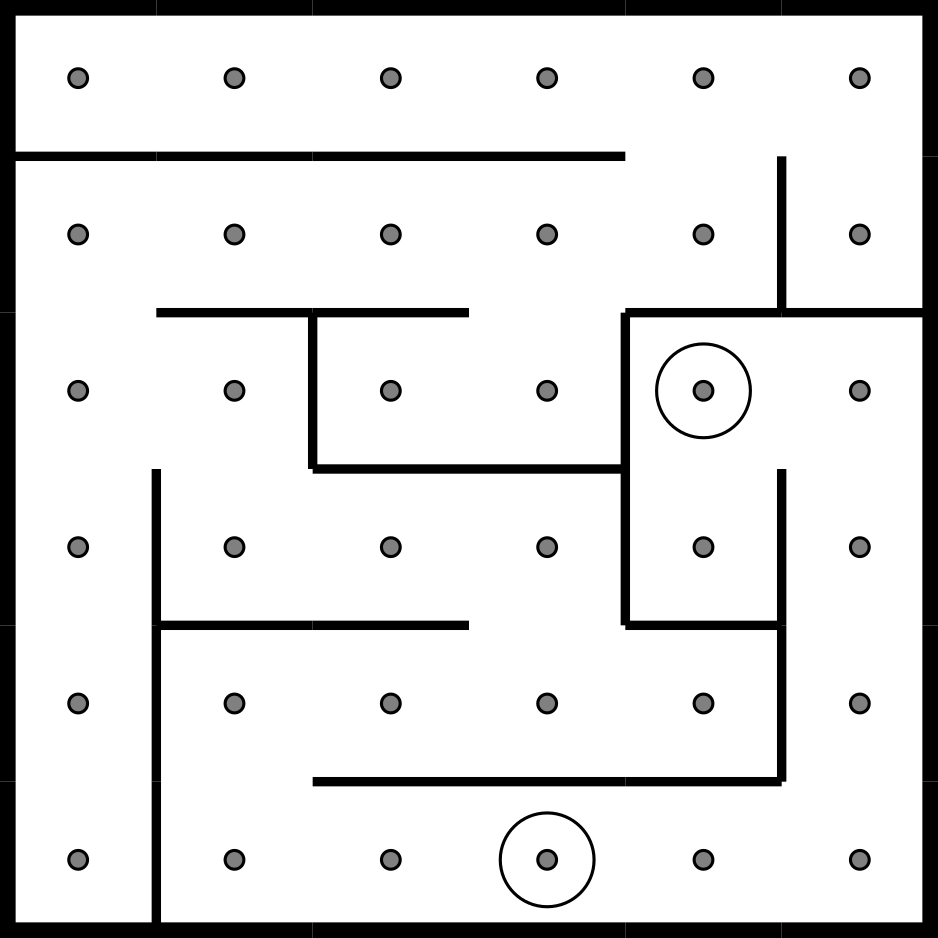 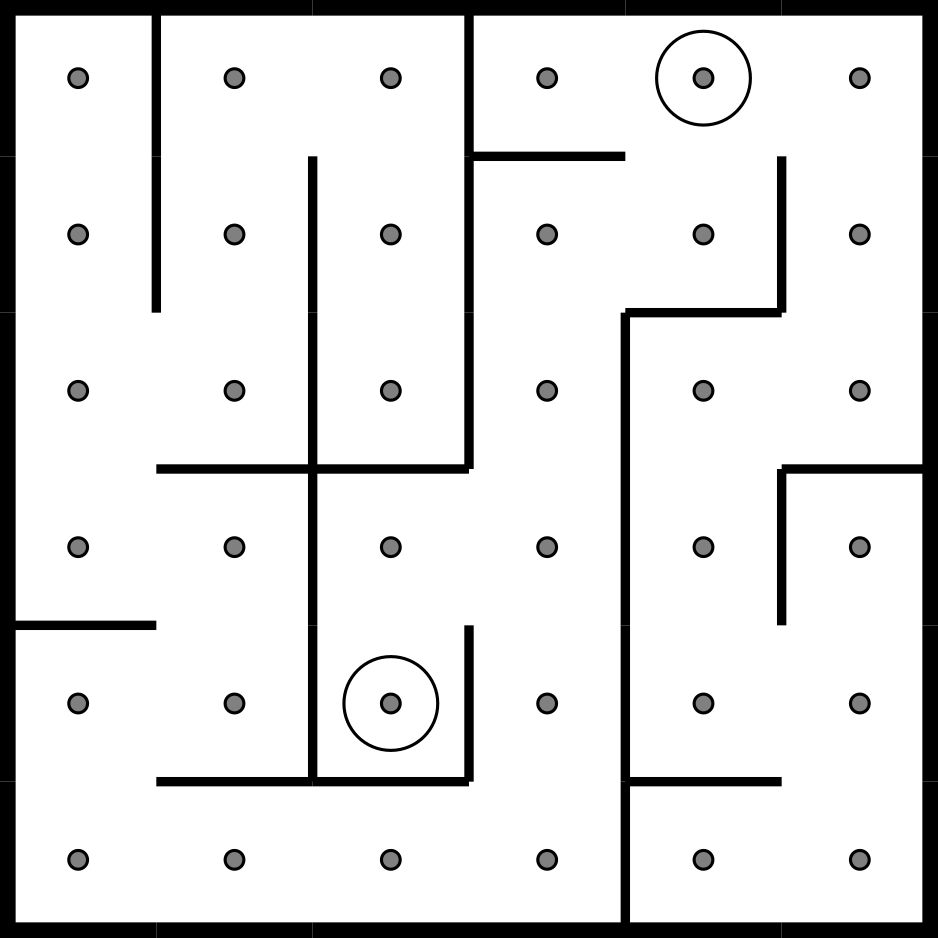 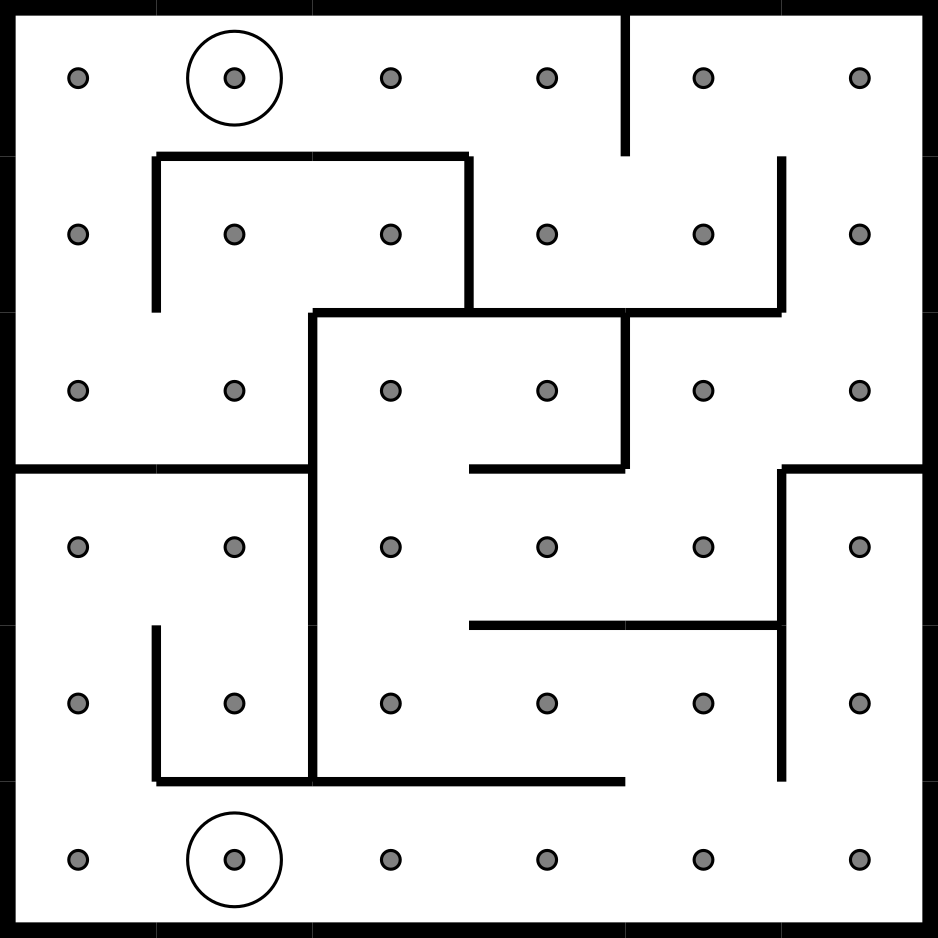 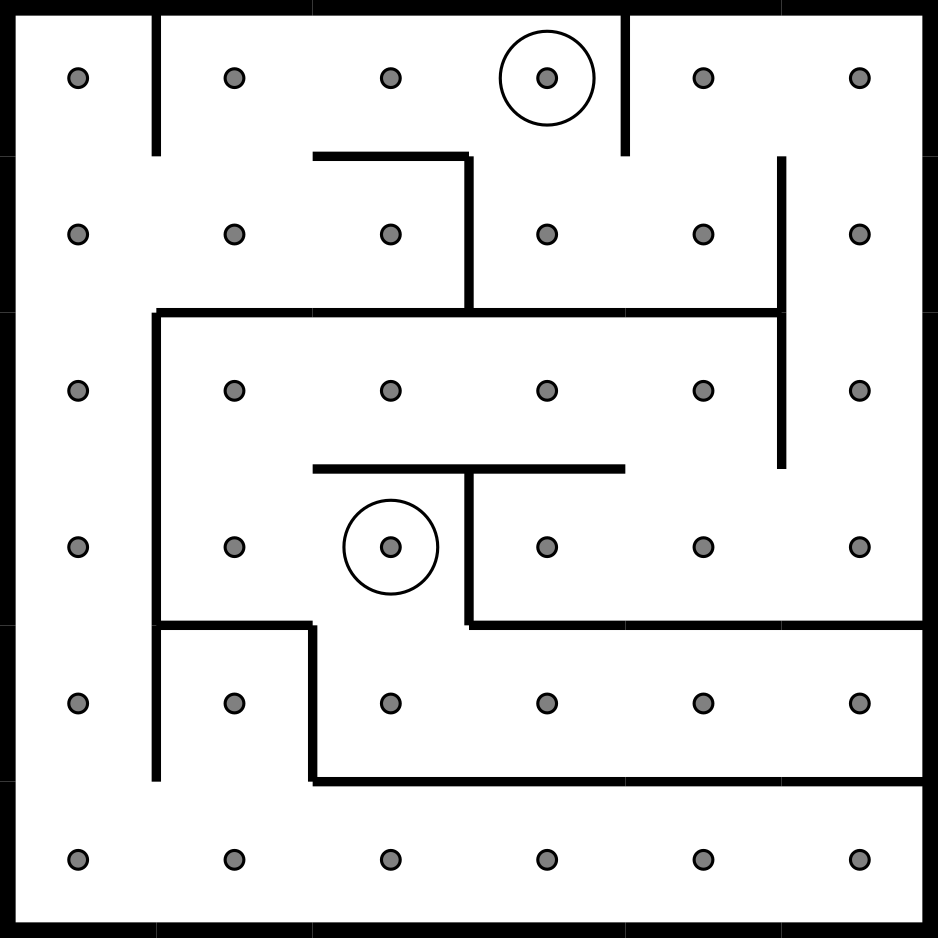 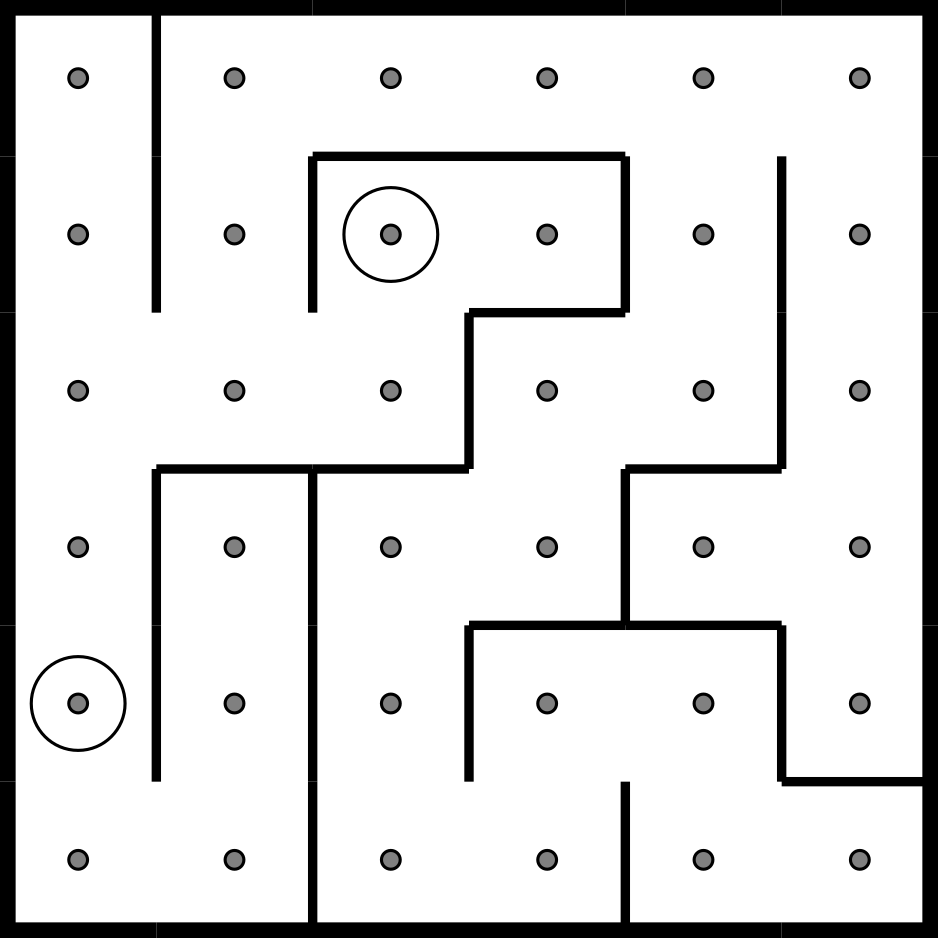 